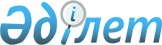 О внесении изменения в решение акима Алтынсаринского района от 23 февраля 2015 года № 4 "Об образовании избирательных участков на территории Алтынсаринского района"
					
			Утративший силу
			
			
		
					Решение акима Алтынсаринского района Костанайской области от 25 апреля 2016 года № 3. Зарегистрировано Департаментом юстиции Костанайской области 19 мая 2016 года № 6387. Утратило силу решением акима Алтынсаринского района Костанайской области от 30 марта 2020 года № 2
      Сноска. Утратило силу решением акима Алтынсаринского района Костанайской области от 30.03.2020 № 2 (вводится в действие по истечении десяти календарных дней после дня его первого официального опубликования).

      В соответствии со статьей 23 Конституционного закона Республики Казахстан от 28 сентября 1995 года "О выборах в Республике Казахстан", по согласованию с районной избирательной комиссией РЕШИЛ:

      1. Внести в решение от 23 февраля 2015 года № 4 "Об образовании избирательных участков на территории Алтынсаринского района" (зарегистрировано в Реестре государственной регистрации нормативных правовых актов под № 5428, опубликовано 2 апреля 2015 года в газете "Таза бұлақ – Чистый родник") следующее изменение:

      в приложении к указанному решению в избирательном участке № 204, изменить наименование улицы Юбилейная на улицу С.Г. Амеличкина.

      2. Настоящее решение вводится в действие по истечении десяти календарных дней после дня его первого официального опубликования.
					© 2012. РГП на ПХВ «Институт законодательства и правовой информации Республики Казахстан» Министерства юстиции Республики Казахстан
				
Б. Ахметов
